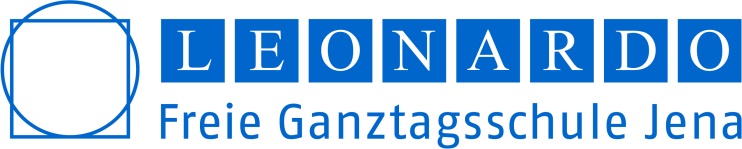 GemeinschaftsschuleMarie-Juchacz-Str. 1, 07749 JenaTel: 03641 – 880050info@leonardo-jena.dewww.leonardo-jena.deGemeinschaftsschuleMarie-Juchacz-Str. 1, 07749 JenaTel: 03641 – 880050info@leonardo-jena.dewww.leonardo-jena.deGemeinschaftsschuleMarie-Juchacz-Str. 1, 07749 JenaTel: 03641 – 880050info@leonardo-jena.dewww.leonardo-jena.deGemeinschaftsschuleMarie-Juchacz-Str. 1, 07749 JenaTel: 03641 – 880050info@leonardo-jena.dewww.leonardo-jena.deGemeinschaftsschuleMarie-Juchacz-Str. 1, 07749 JenaTel: 03641 – 880050info@leonardo-jena.dewww.leonardo-jena.deGemeinschaftsschuleMarie-Juchacz-Str. 1, 07749 JenaTel: 03641 – 880050info@leonardo-jena.dewww.leonardo-jena.deBitte beachten Sie, dass durch die Anmeldung kein Platz in der Freien Ganztagsschule Leonardo garantiert werden kann.Bitte beachten Sie, dass durch die Anmeldung kein Platz in der Freien Ganztagsschule Leonardo garantiert werden kann.Bitte beachten Sie, dass durch die Anmeldung kein Platz in der Freien Ganztagsschule Leonardo garantiert werden kann.Bitte beachten Sie, dass durch die Anmeldung kein Platz in der Freien Ganztagsschule Leonardo garantiert werden kann.Bitte beachten Sie, dass durch die Anmeldung kein Platz in der Freien Ganztagsschule Leonardo garantiert werden kann.Bitte beachten Sie, dass durch die Anmeldung kein Platz in der Freien Ganztagsschule Leonardo garantiert werden kann.Bitte beachten Sie, dass durch die Anmeldung kein Platz in der Freien Ganztagsschule Leonardo garantiert werden kann.Bitte beachten Sie, dass durch die Anmeldung kein Platz in der Freien Ganztagsschule Leonardo garantiert werden kann.Bitte beachten Sie, dass durch die Anmeldung kein Platz in der Freien Ganztagsschule Leonardo garantiert werden kann.Bitte beachten Sie, dass durch die Anmeldung kein Platz in der Freien Ganztagsschule Leonardo garantiert werden kann.Bitte beachten Sie, dass durch die Anmeldung kein Platz in der Freien Ganztagsschule Leonardo garantiert werden kann.Bitte beachten Sie, dass durch die Anmeldung kein Platz in der Freien Ganztagsschule Leonardo garantiert werden kann.Bitte beachten Sie, dass durch die Anmeldung kein Platz in der Freien Ganztagsschule Leonardo garantiert werden kann.Bitte beachten Sie, dass durch die Anmeldung kein Platz in der Freien Ganztagsschule Leonardo garantiert werden kann.Bitte beachten Sie, dass durch die Anmeldung kein Platz in der Freien Ganztagsschule Leonardo garantiert werden kann.Bitte beachten Sie, dass durch die Anmeldung kein Platz in der Freien Ganztagsschule Leonardo garantiert werden kann.Bitte beachten Sie, dass durch die Anmeldung kein Platz in der Freien Ganztagsschule Leonardo garantiert werden kann.Bitte beachten Sie, dass durch die Anmeldung kein Platz in der Freien Ganztagsschule Leonardo garantiert werden kann.Bitte beachten Sie, dass durch die Anmeldung kein Platz in der Freien Ganztagsschule Leonardo garantiert werden kann.Bitte beachten Sie, dass durch die Anmeldung kein Platz in der Freien Ganztagsschule Leonardo garantiert werden kann.Bitte beachten Sie, dass durch die Anmeldung kein Platz in der Freien Ganztagsschule Leonardo garantiert werden kann.Bitte beachten Sie, dass durch die Anmeldung kein Platz in der Freien Ganztagsschule Leonardo garantiert werden kann.Bitte beachten Sie, dass durch die Anmeldung kein Platz in der Freien Ganztagsschule Leonardo garantiert werden kann.Bitte beachten Sie, dass durch die Anmeldung kein Platz in der Freien Ganztagsschule Leonardo garantiert werden kann.Bitte beachten Sie, dass durch die Anmeldung kein Platz in der Freien Ganztagsschule Leonardo garantiert werden kann.Bitte beachten Sie, dass durch die Anmeldung kein Platz in der Freien Ganztagsschule Leonardo garantiert werden kann.Bitte beachten Sie, dass durch die Anmeldung kein Platz in der Freien Ganztagsschule Leonardo garantiert werden kann.Bitte beachten Sie, dass durch die Anmeldung kein Platz in der Freien Ganztagsschule Leonardo garantiert werden kann.Bitte beachten Sie, dass durch die Anmeldung kein Platz in der Freien Ganztagsschule Leonardo garantiert werden kann.Bitte beachten Sie, dass durch die Anmeldung kein Platz in der Freien Ganztagsschule Leonardo garantiert werden kann.Bitte beachten Sie, dass durch die Anmeldung kein Platz in der Freien Ganztagsschule Leonardo garantiert werden kann.Bitte beachten Sie, dass durch die Anmeldung kein Platz in der Freien Ganztagsschule Leonardo garantiert werden kann.Bitte beachten Sie, dass durch die Anmeldung kein Platz in der Freien Ganztagsschule Leonardo garantiert werden kann.Bitte beachten Sie, dass durch die Anmeldung kein Platz in der Freien Ganztagsschule Leonardo garantiert werden kann.Die Datenangaben erfolgen freiwillig und unterliegen unter Berücksichtigung des Bundesdatenschutzgesetzes der Zweckbindung.Die Datenangaben erfolgen freiwillig und unterliegen unter Berücksichtigung des Bundesdatenschutzgesetzes der Zweckbindung.Die Datenangaben erfolgen freiwillig und unterliegen unter Berücksichtigung des Bundesdatenschutzgesetzes der Zweckbindung.Die Datenangaben erfolgen freiwillig und unterliegen unter Berücksichtigung des Bundesdatenschutzgesetzes der Zweckbindung.Die Datenangaben erfolgen freiwillig und unterliegen unter Berücksichtigung des Bundesdatenschutzgesetzes der Zweckbindung.Die Datenangaben erfolgen freiwillig und unterliegen unter Berücksichtigung des Bundesdatenschutzgesetzes der Zweckbindung.Die Datenangaben erfolgen freiwillig und unterliegen unter Berücksichtigung des Bundesdatenschutzgesetzes der Zweckbindung.Die Datenangaben erfolgen freiwillig und unterliegen unter Berücksichtigung des Bundesdatenschutzgesetzes der Zweckbindung.Die Datenangaben erfolgen freiwillig und unterliegen unter Berücksichtigung des Bundesdatenschutzgesetzes der Zweckbindung.Die Datenangaben erfolgen freiwillig und unterliegen unter Berücksichtigung des Bundesdatenschutzgesetzes der Zweckbindung.Die Datenangaben erfolgen freiwillig und unterliegen unter Berücksichtigung des Bundesdatenschutzgesetzes der Zweckbindung.Die Datenangaben erfolgen freiwillig und unterliegen unter Berücksichtigung des Bundesdatenschutzgesetzes der Zweckbindung.Die Datenangaben erfolgen freiwillig und unterliegen unter Berücksichtigung des Bundesdatenschutzgesetzes der Zweckbindung.Die Datenangaben erfolgen freiwillig und unterliegen unter Berücksichtigung des Bundesdatenschutzgesetzes der Zweckbindung.Die Datenangaben erfolgen freiwillig und unterliegen unter Berücksichtigung des Bundesdatenschutzgesetzes der Zweckbindung.Die Datenangaben erfolgen freiwillig und unterliegen unter Berücksichtigung des Bundesdatenschutzgesetzes der Zweckbindung.Die Datenangaben erfolgen freiwillig und unterliegen unter Berücksichtigung des Bundesdatenschutzgesetzes der Zweckbindung.Die Datenangaben erfolgen freiwillig und unterliegen unter Berücksichtigung des Bundesdatenschutzgesetzes der Zweckbindung.Die Datenangaben erfolgen freiwillig und unterliegen unter Berücksichtigung des Bundesdatenschutzgesetzes der Zweckbindung.Die Datenangaben erfolgen freiwillig und unterliegen unter Berücksichtigung des Bundesdatenschutzgesetzes der Zweckbindung.Die Datenangaben erfolgen freiwillig und unterliegen unter Berücksichtigung des Bundesdatenschutzgesetzes der Zweckbindung.Die Datenangaben erfolgen freiwillig und unterliegen unter Berücksichtigung des Bundesdatenschutzgesetzes der Zweckbindung.Die Datenangaben erfolgen freiwillig und unterliegen unter Berücksichtigung des Bundesdatenschutzgesetzes der Zweckbindung.Die Datenangaben erfolgen freiwillig und unterliegen unter Berücksichtigung des Bundesdatenschutzgesetzes der Zweckbindung.Die Datenangaben erfolgen freiwillig und unterliegen unter Berücksichtigung des Bundesdatenschutzgesetzes der Zweckbindung.Die Datenangaben erfolgen freiwillig und unterliegen unter Berücksichtigung des Bundesdatenschutzgesetzes der Zweckbindung.Die Datenangaben erfolgen freiwillig und unterliegen unter Berücksichtigung des Bundesdatenschutzgesetzes der Zweckbindung.Die Datenangaben erfolgen freiwillig und unterliegen unter Berücksichtigung des Bundesdatenschutzgesetzes der Zweckbindung.Die Datenangaben erfolgen freiwillig und unterliegen unter Berücksichtigung des Bundesdatenschutzgesetzes der Zweckbindung.Die Datenangaben erfolgen freiwillig und unterliegen unter Berücksichtigung des Bundesdatenschutzgesetzes der Zweckbindung.Die Datenangaben erfolgen freiwillig und unterliegen unter Berücksichtigung des Bundesdatenschutzgesetzes der Zweckbindung.Die Datenangaben erfolgen freiwillig und unterliegen unter Berücksichtigung des Bundesdatenschutzgesetzes der Zweckbindung.Die Datenangaben erfolgen freiwillig und unterliegen unter Berücksichtigung des Bundesdatenschutzgesetzes der Zweckbindung.Die Datenangaben erfolgen freiwillig und unterliegen unter Berücksichtigung des Bundesdatenschutzgesetzes der Zweckbindung.Anmeldung zum Schuljahr Anmeldung zum Schuljahr Anmeldung zum Schuljahr Anmeldung zum Schuljahr Anmeldung zum Schuljahr 2020        /                /                /                /                /                /                /                /                /        für die Klassenstufefür die Klassenstufefür die Klassenstufefür die Klassenstufefür die Klassenstufefür die Klassenstufefür die Klassenstufefür die Klassenstufefür die Klassenstufefür die Klassenstufefür die Klassenstufefür die Klassenstufefür die Klassenstufefür die Klassenstufefür die Klassenstufefür die KlassenstufePersonalienPersonalienPersonalienPersonalienPersonalienPersonalienPersonalienPersonalienPersonalienPersonalienPersonalienPersonalienPersonalienPersonalienPersonalienPersonalienPersonalienPersonalienPersonalienPersonalienPersonalienPersonalienPersonalienPersonalienPersonalienPersonalienPersonalienPersonalienPersonalienPersonalienPersonalienPersonalienPersonalienPersonalienName, Vorname des KindesName, Vorname des KindesName, Vorname des KindesName, Vorname des KindesName, Vorname des KindesName, Vorname des KindesName, Vorname des KindesName, Vorname des KindesGeburtsdatum, Geburtsort des KindesGeburtsdatum, Geburtsort des KindesGeburtsdatum, Geburtsort des KindesGeburtsdatum, Geburtsort des KindesGeburtsdatum, Geburtsort des KindesGeburtsdatum, Geburtsort des KindesGeburtsdatum, Geburtsort des KindesGeburtsdatum, Geburtsort des KindesGeburtsdatum, Geburtsort des KindesGeburtsdatum, Geburtsort des KindesGeburtsdatum, Geburtsort des KindesGeburtsdatum, Geburtsort des KindesGeburtsdatum, Geburtsort des KindesGeburtsdatum, Geburtsort des KindesGeburtsdatum, Geburtsort des KindesGeburtsdatum, Geburtsort des KindesGeburtsdatum, Geburtsort des KindesGeburtsdatum, Geburtsort des KindesGeburtsdatum, Geburtsort des KindesGeburtsdatum, Geburtsort des KindesGeburtsdatum, Geburtsort des KindesGeburtsdatum, Geburtsort des KindesName, Vorname des Personensorgeberechtigten (1)(i.d.R. die Mutter)Name, Vorname des Personensorgeberechtigten (1)(i.d.R. die Mutter)Name, Vorname des Personensorgeberechtigten (1)(i.d.R. die Mutter)Name, Vorname des Personensorgeberechtigten (1)(i.d.R. die Mutter)Name, Vorname des Personensorgeberechtigten (1)(i.d.R. die Mutter)Name, Vorname des Personensorgeberechtigten (1)(i.d.R. die Mutter)Name, Vorname des Personensorgeberechtigten (1)(i.d.R. die Mutter)Name, Vorname des Personensorgeberechtigten (1)(i.d.R. die Mutter)Name, Vorname des Personensorgeberechtigten (2) (i.d.R. der Vater)Name, Vorname des Personensorgeberechtigten (2) (i.d.R. der Vater)Name, Vorname des Personensorgeberechtigten (2) (i.d.R. der Vater)Name, Vorname des Personensorgeberechtigten (2) (i.d.R. der Vater)Name, Vorname des Personensorgeberechtigten (2) (i.d.R. der Vater)Name, Vorname des Personensorgeberechtigten (2) (i.d.R. der Vater)Name, Vorname des Personensorgeberechtigten (2) (i.d.R. der Vater)Name, Vorname des Personensorgeberechtigten (2) (i.d.R. der Vater)Name, Vorname des Personensorgeberechtigten (2) (i.d.R. der Vater)Name, Vorname des Personensorgeberechtigten (2) (i.d.R. der Vater)Name, Vorname des Personensorgeberechtigten (2) (i.d.R. der Vater)Name, Vorname des Personensorgeberechtigten (2) (i.d.R. der Vater)Name, Vorname des Personensorgeberechtigten (2) (i.d.R. der Vater)Name, Vorname des Personensorgeberechtigten (2) (i.d.R. der Vater)Name, Vorname des Personensorgeberechtigten (2) (i.d.R. der Vater)Name, Vorname des Personensorgeberechtigten (2) (i.d.R. der Vater)Name, Vorname des Personensorgeberechtigten (2) (i.d.R. der Vater)Name, Vorname des Personensorgeberechtigten (2) (i.d.R. der Vater)Name, Vorname des Personensorgeberechtigten (2) (i.d.R. der Vater)Name, Vorname des Personensorgeberechtigten (2) (i.d.R. der Vater)Name, Vorname des Personensorgeberechtigten (2) (i.d.R. der Vater)Name, Vorname des Personensorgeberechtigten (2) (i.d.R. der Vater)telefonische Erreichbarkeit des Personensorgeberechtigten (1)telefonische Erreichbarkeit des Personensorgeberechtigten (1)telefonische Erreichbarkeit des Personensorgeberechtigten (1)telefonische Erreichbarkeit des Personensorgeberechtigten (1)telefonische Erreichbarkeit des Personensorgeberechtigten (1)telefonische Erreichbarkeit des Personensorgeberechtigten (1)telefonische Erreichbarkeit des Personensorgeberechtigten (1)telefonische Erreichbarkeit des Personensorgeberechtigten (1)des Personensorgeberechtigten (2)des Personensorgeberechtigten (2)des Personensorgeberechtigten (2)des Personensorgeberechtigten (2)des Personensorgeberechtigten (2)des Personensorgeberechtigten (2)des Personensorgeberechtigten (2)des Personensorgeberechtigten (2)des Personensorgeberechtigten (2)des Personensorgeberechtigten (2)des Personensorgeberechtigten (2)des Personensorgeberechtigten (2)des Personensorgeberechtigten (2)des Personensorgeberechtigten (2)des Personensorgeberechtigten (2)des Personensorgeberechtigten (2)des Personensorgeberechtigten (2)des Personensorgeberechtigten (2)des Personensorgeberechtigten (2)des Personensorgeberechtigten (2)des Personensorgeberechtigten (2)des Personensorgeberechtigten (2)E-Mail des Personensorgeberechtigten (1)E-Mail des Personensorgeberechtigten (1)E-Mail des Personensorgeberechtigten (1)E-Mail des Personensorgeberechtigten (1)E-Mail des Personensorgeberechtigten (1)E-Mail des Personensorgeberechtigten (1)E-Mail des Personensorgeberechtigten (1)E-Mail des Personensorgeberechtigten (1)E-Mail des Personensorgeberechtigten (2)E-Mail des Personensorgeberechtigten (2)E-Mail des Personensorgeberechtigten (2)E-Mail des Personensorgeberechtigten (2)E-Mail des Personensorgeberechtigten (2)E-Mail des Personensorgeberechtigten (2)E-Mail des Personensorgeberechtigten (2)E-Mail des Personensorgeberechtigten (2)E-Mail des Personensorgeberechtigten (2)E-Mail des Personensorgeberechtigten (2)E-Mail des Personensorgeberechtigten (2)E-Mail des Personensorgeberechtigten (2)E-Mail des Personensorgeberechtigten (2)E-Mail des Personensorgeberechtigten (2)E-Mail des Personensorgeberechtigten (2)E-Mail des Personensorgeberechtigten (2)E-Mail des Personensorgeberechtigten (2)E-Mail des Personensorgeberechtigten (2)E-Mail des Personensorgeberechtigten (2)E-Mail des Personensorgeberechtigten (2)E-Mail des Personensorgeberechtigten (2)E-Mail des Personensorgeberechtigten (2)Adresse des Hauptwohnsitzes:Adresse des Hauptwohnsitzes:Adresse des Hauptwohnsitzes:Adresse des Hauptwohnsitzes:Adresse des Hauptwohnsitzes:Adresse des Hauptwohnsitzes:Adresse des Hauptwohnsitzes:Adresse des Hauptwohnsitzes:Adresse des Hauptwohnsitzes:Adresse des Hauptwohnsitzes:Adresse des Hauptwohnsitzes:Wohnsitz der Familie bzw. des mit dem Kind lebenden Wohnsitz der Familie bzw. des mit dem Kind lebenden Wohnsitz der Familie bzw. des mit dem Kind lebenden Wohnsitz der Familie bzw. des mit dem Kind lebenden Wohnsitz der Familie bzw. des mit dem Kind lebenden Wohnsitz der Familie bzw. des mit dem Kind lebenden Wohnsitz der Familie bzw. des mit dem Kind lebenden Wohnsitz der Familie bzw. des mit dem Kind lebenden Wohnsitz der Familie bzw. des mit dem Kind lebenden Wohnsitz der Familie bzw. des mit dem Kind lebenden Wohnsitz der Familie bzw. des mit dem Kind lebenden PersonensorgeberechtigtenPersonensorgeberechtigtenPersonensorgeberechtigtenPersonensorgeberechtigtenPersonensorgeberechtigtenPersonensorgeberechtigtenPersonensorgeberechtigtenPersonensorgeberechtigtenPersonensorgeberechtigtenPersonensorgeberechtigtenPersonensorgeberechtigtenKind erhält Frühförderung/TherapienKind erhält Frühförderung/TherapienKind erhält Frühförderung/TherapienKind erhält Frühförderung/TherapienKind erhält Frühförderung/TherapienKind erhält Frühförderung/TherapienKind erhält Frühförderung/TherapienKind erhält Frühförderung/TherapienKind erhält Frühförderung/TherapienKind erhält Frühförderung/TherapienKind erhält Frühförderung/TherapienKind erhält Frühförderung/TherapienKind erhält Frühförderung/Therapien ja ja ja ja ja ja ja nein nein nein nein nein neinwelche:welche:welche:welche:welche:Sonderpädagogisches Gutachten liegt vorSonderpädagogisches Gutachten liegt vorSonderpädagogisches Gutachten liegt vorSonderpädagogisches Gutachten liegt vorSonderpädagogisches Gutachten liegt vorSonderpädagogisches Gutachten liegt vorSonderpädagogisches Gutachten liegt vorSonderpädagogisches Gutachten liegt vorSonderpädagogisches Gutachten liegt vorSonderpädagogisches Gutachten liegt vorSonderpädagogisches Gutachten liegt vorSonderpädagogisches Gutachten liegt vorSonderpädagogisches Gutachten liegt vor ja ja ja ja ja ja ja nein nein nein nein nein nein nein nein nein nein nein nein nein neinKind erhält Eingliederungshilfe (Schulbegleitung)Gemäß § 54 SGB XIIKind erhält Eingliederungshilfe (Schulbegleitung)Gemäß § 54 SGB XIIKind erhält Eingliederungshilfe (Schulbegleitung)Gemäß § 54 SGB XIIKind erhält Eingliederungshilfe (Schulbegleitung)Gemäß § 54 SGB XIIKind erhält Eingliederungshilfe (Schulbegleitung)Gemäß § 54 SGB XIIKind erhält Eingliederungshilfe (Schulbegleitung)Gemäß § 54 SGB XIIKind erhält Eingliederungshilfe (Schulbegleitung)Gemäß § 54 SGB XIIKind erhält Eingliederungshilfe (Schulbegleitung)Gemäß § 54 SGB XIIKind erhält Eingliederungshilfe (Schulbegleitung)Gemäß § 54 SGB XIIKind erhält Eingliederungshilfe (Schulbegleitung)Gemäß § 54 SGB XIIKind erhält Eingliederungshilfe (Schulbegleitung)Gemäß § 54 SGB XIIKind erhält Eingliederungshilfe (Schulbegleitung)Gemäß § 54 SGB XIIKind erhält Eingliederungshilfe (Schulbegleitung)Gemäß § 54 SGB XII ja ja ja ja ja ja ja nein nein nein nein nein nein nein nein nein nein nein nein nein neinderzeitige Kindertageseinrichtung/Schule: derzeitige Kindertageseinrichtung/Schule: derzeitige Kindertageseinrichtung/Schule: derzeitige Kindertageseinrichtung/Schule: derzeitige Kindertageseinrichtung/Schule: derzeitige Kindertageseinrichtung/Schule: derzeitige Kindertageseinrichtung/Schule: derzeitige Kindertageseinrichtung/Schule: derzeitige Kindertageseinrichtung/Schule: derzeitige Kindertageseinrichtung/Schule: Beginn des Schulbesuchs an der LEONARDO-Schule:Beginn des Schulbesuchs an der LEONARDO-Schule:Beginn des Schulbesuchs an der LEONARDO-Schule:Beginn des Schulbesuchs an der LEONARDO-Schule:Beginn des Schulbesuchs an der LEONARDO-Schule:Beginn des Schulbesuchs an der LEONARDO-Schule:Beginn des Schulbesuchs an der LEONARDO-Schule:Beginn des Schulbesuchs an der LEONARDO-Schule:Beginn des Schulbesuchs an der LEONARDO-Schule:Beginn des Schulbesuchs an der LEONARDO-Schule:Beginn des Schulbesuchs an der LEONARDO-Schule:Beginn des Schulbesuchs an der LEONARDO-Schule:Beginn des Schulbesuchs an der LEONARDO-Schule:xxxxxxxxxxxxxxDatum (achtstellig)Datum (achtstellig)Datum (achtstellig)Datum (achtstellig)Datum (achtstellig)Datum (achtstellig)Datum (achtstellig)Datum (achtstellig)Datum (achtstellig)Datum (achtstellig)Datum (achtstellig)Datum (achtstellig)Datum (achtstellig)Datum (achtstellig)Datum (achtstellig)Datum (achtstellig)Datum (achtstellig)Datum (achtstellig)Datum (achtstellig)Datum (achtstellig)Datum (achtstellig)Namen der Geschwister, welche die Namen der Geschwister, welche die Namen der Geschwister, welche die Namen der Geschwister, welche die Namen der Geschwister, welche die Namen der Geschwister, welche die Namen der Geschwister, welche die Namen der Geschwister, welche die Namen der Geschwister, welche die Namen der Geschwister, welche die LEONARDO-Schule derzeit besuchen:LEONARDO-Schule derzeit besuchen:LEONARDO-Schule derzeit besuchen:LEONARDO-Schule derzeit besuchen:LEONARDO-Schule derzeit besuchen:LEONARDO-Schule derzeit besuchen:LEONARDO-Schule derzeit besuchen:LEONARDO-Schule derzeit besuchen:LEONARDO-Schule derzeit besuchen:LEONARDO-Schule derzeit besuchen:Einschränkungen der physischen und Einschränkungen der physischen und Einschränkungen der physischen und Einschränkungen der physischen und Einschränkungen der physischen und Einschränkungen der physischen und Einschränkungen der physischen und Einschränkungen der physischen und Einschränkungen der physischen und psychischen Leistungsfähigkeit:psychischen Leistungsfähigkeit:psychischen Leistungsfähigkeit:psychischen Leistungsfähigkeit:psychischen Leistungsfähigkeit:psychischen Leistungsfähigkeit:psychischen Leistungsfähigkeit:psychischen Leistungsfähigkeit:psychischen Leistungsfähigkeit:Liegt ein pädagogisches Gutachten vor?Liegt ein pädagogisches Gutachten vor?Liegt ein pädagogisches Gutachten vor?Liegt ein pädagogisches Gutachten vor?Liegt ein pädagogisches Gutachten vor?Liegt ein pädagogisches Gutachten vor?Liegt ein pädagogisches Gutachten vor?Liegt ein pädagogisches Gutachten vor?Liegt ein pädagogisches Gutachten vor?Liegt ein pädagogisches Gutachten vor?Liegt ein pädagogisches Gutachten vor?Liegt ein pädagogisches Gutachten vor?Liegt ein pädagogisches Gutachten vor? ja ja ja ja ja ja ja nein nein nein nein nein nein nein nein nein nein nein nein nein neinLiegt ein sonderpädagogisches Gutachten vor?Liegt ein sonderpädagogisches Gutachten vor?Liegt ein sonderpädagogisches Gutachten vor?Liegt ein sonderpädagogisches Gutachten vor?Liegt ein sonderpädagogisches Gutachten vor?Liegt ein sonderpädagogisches Gutachten vor?Liegt ein sonderpädagogisches Gutachten vor?Liegt ein sonderpädagogisches Gutachten vor?Liegt ein sonderpädagogisches Gutachten vor?Liegt ein sonderpädagogisches Gutachten vor?Liegt ein sonderpädagogisches Gutachten vor?Liegt ein sonderpädagogisches Gutachten vor?Liegt ein sonderpädagogisches Gutachten vor? ja ja ja ja ja ja ja nein nein nein nein nein nein nein nein nein nein nein nein nein neinBemerkungen:Bemerkungen:DatumUnterschrift der PersonensorgeberechtigtenUnterschrift der PersonensorgeberechtigtenUnterschrift der PersonensorgeberechtigtenUnterschrift der PersonensorgeberechtigtenUnterschrift der PersonensorgeberechtigtenUnterschrift der PersonensorgeberechtigtenUnterschrift der PersonensorgeberechtigtenUnterschrift der PersonensorgeberechtigtenUnterschrift der PersonensorgeberechtigtenUnterschrift der PersonensorgeberechtigtenUnterschrift der PersonensorgeberechtigtenUnterschrift der PersonensorgeberechtigtenUnterschrift der PersonensorgeberechtigtenUnterschrift der PersonensorgeberechtigtenUnterschrift der PersonensorgeberechtigtenUnterschrift der PersonensorgeberechtigtenUnterschrift der PersonensorgeberechtigtenUnterschrift der PersonensorgeberechtigtenUnterschrift der PersonensorgeberechtigtenUnterschrift der PersonensorgeberechtigtenUnterschrift der PersonensorgeberechtigtenUnterschrift der PersonensorgeberechtigtenUnterschrift der PersonensorgeberechtigtenUnterschrift der PersonensorgeberechtigtenUnterschrift der PersonensorgeberechtigtenUnterschrift der PersonensorgeberechtigtenPosteingang (Unterschrift Schule)Posteingang (Unterschrift Schule)Posteingang (Unterschrift Schule)Posteingang (Unterschrift Schule)Wird von der Schule ausgefüllt. Wird von der Schule ausgefüllt. Wird von der Schule ausgefüllt. Wird von der Schule ausgefüllt. Wird von der Schule ausgefüllt. Wird von der Schule ausgefüllt. Wird von der Schule ausgefüllt. Wird von der Schule ausgefüllt. Wird von der Schule ausgefüllt. Wird von der Schule ausgefüllt. Wird von der Schule ausgefüllt. Wird von der Schule ausgefüllt. Wird von der Schule ausgefüllt. Wird von der Schule ausgefüllt. Wird von der Schule ausgefüllt. Wird von der Schule ausgefüllt. Wird von der Schule ausgefüllt. Wird von der Schule ausgefüllt. Wird von der Schule ausgefüllt. Wird von der Schule ausgefüllt. Wird von der Schule ausgefüllt. Wird von der Schule ausgefüllt. Wird von der Schule ausgefüllt. Wird von der Schule ausgefüllt. Wird von der Schule ausgefüllt. Wird von der Schule ausgefüllt. Wird von der Schule ausgefüllt. Wird von der Schule ausgefüllt. Wird von der Schule ausgefüllt. Wird von der Schule ausgefüllt. Wird von der Schule ausgefüllt. Wird von der Schule ausgefüllt. Wird von der Schule ausgefüllt. Wird von der Schule ausgefüllt. RückmeldungRückmeldungRückmeldungRückmeldungRückmeldungRückmeldungRückmeldungRückmeldungRückmeldungRückmeldungRückmeldungRückmeldungRückmeldungRückmeldungRückmeldungRückmeldungRückmeldungRückmeldungRückmeldungRückmeldungRückmeldungRückmeldungRückmeldungRückmeldung Absage Absage Absage AbsageBemerkung: Bemerkung:  Zusage Zusage Zusage ZusageDatum/Stempel/Unterschrift SchuleDatum/Stempel/Unterschrift SchuleDatum/Stempel/Unterschrift SchuleDatum/Stempel/Unterschrift SchuleDatum/Stempel/Unterschrift SchuleDatum/Stempel/Unterschrift SchuleDatum/Stempel/Unterschrift SchuleDatum/Stempel/Unterschrift SchuleDatum/Stempel/Unterschrift SchuleDatum/Stempel/Unterschrift SchuleDatum/Stempel/Unterschrift SchuleDatum/Stempel/Unterschrift SchuleDatum/Stempel/Unterschrift SchuleDatum/Stempel/Unterschrift Schule